Муниципальное автономное образовательное учреждение Абатского района детский сад «Сибирячок»Открытое занятие «Звук и буква У»Кружок «Озорные буквы»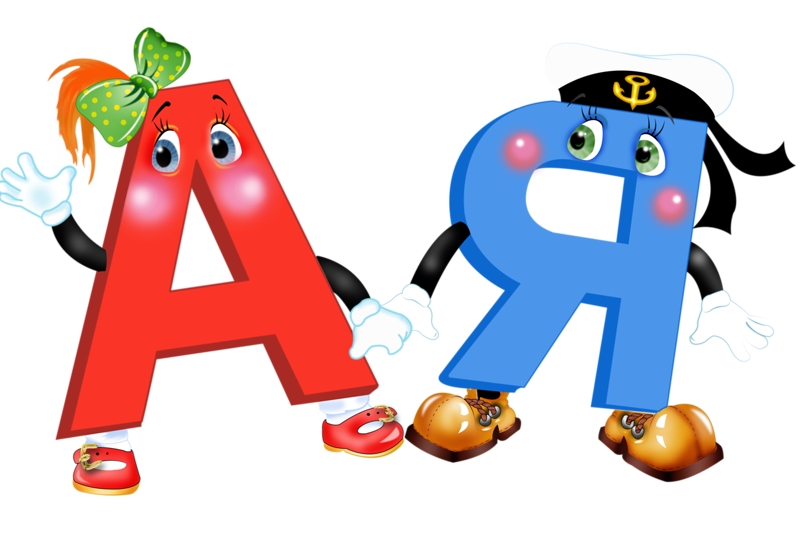 Выполнила: Стена Т.А. воспитатель.с.Абатское, 2023г.Тема: Звук и буква У.Цель: развитие слухового внимания и фонематического восприятия на материале речевых звуков и слов;Продолжать знакомить детей с понятием «гласный звук»;выделение заданного гласного звука из потока гласных звуков; в начале слова; в словах из текста;закрепление понятий «звук», «слово»;продолжить знакомство с буквой У, закрепление понятия «буква».Оборудование: предметные картинки: красный домик; буква У большая и маленькая; красивая коробочка, картинки или предметы: утюг, утенок, удочка, улитка, утка; пазл «Буква У»; слоговые яблоки.Ход занятия.1. Педагог предлагает сесть на свои места детям, назвавшим любой звук.2. Ребята, эту куклу зовут Уля. Как зовут нашу куклу? (Уля). Какой первый звук вы услышали в слове Уля? (звук У). Где мы можем услышать звук У? Кто воет: У-у-у! (Волк) Молодцы. А как воет маленький волчонок? (у-у-у!-тоненьким голоском, тихо).А как же получается звук у, как мы его с вами произносим? Посмотрите друг на друга– губы вытянулись и сделали маленький кружок; положите руку на горлышко и произнесите звук у – горлышко гудит, воздух проходит свободно, ему ничего не мешает. Звук у – гласный звук, потому что его можно пропеть.Спойте этот звук еще раз. Гласные звуки обозначаем красным цветом. Где живут гласные звуки и буквы? Правильно, вот в этом красном домике.Педагог показывает детям красный домик.Нажмите пальчиком на кружочек, оживите его.Сегодня мы будем произносить много слов со звуком У.3. Игра «Поймай звук».А сейчас мы с вами будем ловить звук у ладошками. Хлопните в ладоши только тогда, когда услышите звук у – тогда вы его поймаете. Другие звуки ловить не нужно.У-а-у-и-у-о-и-у-а-ы-у-о-у…Если дети ошибаются, объясняем еще раз и еще раз играем.4. Загадки.Уля принесла вам красивую коробочку. В ней – картинки и предметы. Отгадайте загадки и вы узнаете. Что в коробочке.Что это у Галочки?Ниточка на палочке.Палочка в руке,Ниточка в реке. (Удочка). Выставляется картинка.Чем мы ловим рыбу? (Удочкой). Где вы услышали звук У – в начале, в середине или в конце слова? (В начале слова).Дети нажимают пальчиком на полоску. Слева на ней нанесена метка, обозначающая начало слова.Слушайте другую загадку: «Сама ползет, на себе дом везет». Это… (улитка). Выставляется картинка. У кого глаза на ногах, а дом на спине? (у улитки). Покажите пальчиками. Как она высовывает рога, прячется в раковину. Какой первый звук в слове «улитка»? (Звук У).Слушайте еще одну загадку: «Ходит вперевалочку, плавает, ныряет, на пруду и в речке пищу добывает». Кто это? (Утка).Выставляется картинка. Покажите на полоске, где находится звук У? (В начале слова). Утка здесь не одна, с кем она? (С утятами). У нее много… (утят). Сосчитайте, сколько их. (Три утенка, пять утят).Ребята, что вы сейчас мне подсказывали? (Слова). Вы подсказали много слов, и все они звучат по-разному. Какие слова вы сказали? (Утюг, утенок, ухо, улитка, утка ).5.Динамическая пауза .Он плывет по простыне,Как кораблик по волне.Он хозяйкам добрый другЭлектрический…(утюг). Имитация работы с утюгом. Чем вы гладите? (Утюгом).Физминутка «Утюг»6. Игра «Будь внимательным».Педагог предлагает детям выбрать слова со звуком У из стихотворения:Устала утка на пруду учить своих утят,Утята плавать на виду у мамы не хотят.В каких словах вы услышали звук У?7. Буква У. Выставляется домик для гласных звуков и буква У.Педагог знакомит детей с буквой.Это – буква У. Букву мы можем увидеть и написать, а звук – услышать и сказать. Буква У будет жить в красном домике, потому что звук у – гласный, а гласные звуки мы обозначаем каким цветом? (Красным).У – сучок. В любом лесуТы увидишь букву У.Пишем букву У большую и маленькую.8.Итог.Дети собирают пазл с буквой «У». На пазле нарисованы изображения, которые начинаются на букву «У».